Ｇシート　　補装具・福祉用具・自助具　　　　　　　　　　氏名　　　　　　　　 ※車いす、義肢、座位保持装置、義眼、盲人安全杖、歩行器、歩行補助杖、意思伝達装置、スプーン、箸など住環境補装具名（種類）福祉用具名使用開始業者名住所連絡先担当名頭部保護帽年　　月メガネ・コンタクト年　　月補聴器（ 左・右 ）年　　月上肢装具（ 左・右 ）年　　月下肢装具（ 左・右 ）年　　月足底版（ 左・右 ）年　　月年　　月年　　月年　　月年　　月その他（使用中の写真など自由に貼ってください）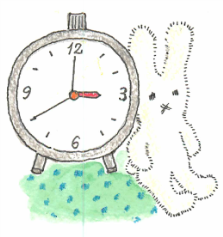 その他（使用中の写真など自由に貼ってください）その他（使用中の写真など自由に貼ってください）その他（使用中の写真など自由に貼ってください）その他（使用中の写真など自由に貼ってください）自宅（単身）　　自宅（家族同居）　　　グル―ホーム　　　ケアホーム　　　入所施設　　　病院自宅（単身）　　自宅（家族同居）　　　グル―ホーム　　　ケアホーム　　　入所施設　　　病院自宅（単身）　　自宅（家族同居）　　　グル―ホーム　　　ケアホーム　　　入所施設　　　病院自宅（単身）　　自宅（家族同居）　　　グル―ホーム　　　ケアホーム　　　入所施設　　　病院自宅（単身）　　自宅（家族同居）　　　グル―ホーム　　　ケアホーム　　　入所施設　　　病院自宅（単身）　　自宅（家族同居）　　　グル―ホーム　　　ケアホーム　　　入所施設　　　病院その他（　　　　　　　　　　　）その他（　　　　　　　　　　　）その他（　　　　　　　　　　　）その他（　　　　　　　　　　　）一戸建て　　　　アパート　　　その他（　　　　　　　　）一戸建て　　　　アパート　　　その他（　　　　　　　　）玄　関段差（ 有 ・ 無 ）        ｃｍ／   手すり（ 有 ・ 無 ）段差（ 有 ・ 無 ）        ｃｍ／   手すり（ 有 ・ 無 ）段差（ 有 ・ 無 ）        ｃｍ／   手すり（ 有 ・ 無 ）段差（ 有 ・ 無 ）        ｃｍ／   手すり（ 有 ・ 無 ）特記事項トイレ段差（ 有 ・ 無 ）        ｃｍ／   手すり（ 有 ・ 無 ）段差（ 有 ・ 無 ）        ｃｍ／   手すり（ 有 ・ 無 ）段差（ 有 ・ 無 ）        ｃｍ／   手すり（ 有 ・ 無 ）段差（ 有 ・ 無 ）        ｃｍ／   手すり（ 有 ・ 無 ）特記事項浴　室段差（ 有 ・ 無 ）        ｃｍ／   手すり（ 有 ・ 無 ）段差（ 有 ・ 無 ）        ｃｍ／   手すり（ 有 ・ 無 ）段差（ 有 ・ 無 ）        ｃｍ／   手すり（ 有 ・ 無 ）段差（ 有 ・ 無 ）        ｃｍ／   手すり（ 有 ・ 無 ）特記事項本人の部屋（専用 ・ 兼用）本人の部屋（専用 ・ 兼用）本人の部屋（専用 ・ 兼用）ベッド（ 電動・ギャッジ・普通 ）布団ベッド（ 電動・ギャッジ・普通 ）布団特記事項スロープ・段差解消機等の利用等についてスロープ・段差解消機等の利用等について